Экологическая безопасность в ДОУСложившаяся социальная и экологическая обстановка вызывает беспокойство у людей всей планеты. Особую тревогу мы испытываем за самых беззащитных граждан – маленьких детей. Задача взрослых состоит не только в том, чтобы оберегать и защищать ребёнка, но и в том, чтобы подготовить его к встрече с различными сложными, а порой опасными жизненными ситуациями.Правила поведения и меры безопасности непосредственным образом связаны с условиями проживания человека, каждая среда диктует совершенно различные способы поведения и, соответственно, меры предосторожности.Чтобы взаимодействовать с окружающим миром, не причиняя вреда ни себе, ни природе, чтобы заботиться о представителях животного и растительного мира, о своей планете в целом, мало одного желания поступать именно так, мало сочувствовать всему живому. Необходимо быть экологически грамотным человеком, нужны знания, которые помогут сохранить цветущей нашу Землю. Ребёнок должен понять, что человек и природа взаимосвязаны, заботясь о природе – мы заботимся о человеке, его будущем, и то, что наносит вред природе, вредит и человеку.Маленький ребёнок смотрит на мир широко открытыми глазами, ему всё любопытно, обязательно хочется знать всё и обо всём. Родная природа – могучий источник познания, из которого ребёнок черпает свои первые знания и впечатления, ему всё хочется потрогать руками, понюхать, рассмотреть и даже попробовать на вкус. И наша задача: научить ребёнка правильно воспринимать окружающую природу, не нарушать  привычный образ жизни её обитателей, быть чутким и внимательным. С раннего детства следует знакомить детей с правилами поведения в природе, а также учить их верно оценивать свои поступки и поступки окружающих. Обсуждение реальных ситуаций, а также обсуждение проблемных задач, литературных произведений, которые формируют у детей представления о хороших и дурных поступках, о бережном и равнодушном отношении к природе, учат детей быть добрыми, защищать малых и слабых, проявлять заботу и сочувствие. Очень важно помочь детям понять последствия неправильного взаимодействия с объектами природы, научиться предвидеть возможные последствия своих поступков.Основам безопасного поведения в природе необходимо уделять много внимания и включать в разнообразные виды деятельности детей. Развивать умения предвидеть последствия некоторых своих действий по отношению к окружающей среде, понимание широкого понятия – экологическая опасность. Воспитание гуманного, эмоционально-положительного, бережного, заботливого отношения к миру природы и окружающему миру в целом.Задачи экологической безопасности в ДОУ. 1.Понимание значения природы в жизни человека и формирование бережного отношения к окружающему миру, умение видеть красоту природы, чувствовать себя её частью, желание как можно чаще общаться с природой.2.Осознанное, бережное отношение к воде, как к важному природному ресурсу, экономичное её использование. Экологически грамотное поведение во время отдыха на берегу водоёмов.3.Знание источников загрязнения воздуха, понимание опасности загрязнённого воздуха для здоровья, формирование привычки избегать загрязнённых мест.4.Развитие эстетического вкуса детей в процессе знакомства с изделиями из природных материалов. Воспитание бережного отношения к объектам неживой природы и сделанным их них предметам. Формирование интереса и навыков наблюдения.5.Воспитание эмоционального, бережного отношения к растениям, умения сопереживать им как живым существам, наблюдать за их жизнью и желания защищать их.6.Воспитание бережного отношения к животным, понимание необходимости существования всех видов, не использовать деление на «вредных» и «полезных», красивых и некрасивых. Формирование навыков ухода за домашними животными, обитателями уголка природы.7.Понимание необходимости охраны диких животных, их домов и местообитаний. Правила поведения по отношению к животным во время пребывания на природе. Умение наблюдать за животными, прогнозировать последствия своих действий по отношению к ним. Относится доброжелательно к животным, обитающим рядом с ними.8.Бережное, эмоциональное отношение ко всем лесным жителям, соблюдение правил поведения в лесу, понимание последствий экологически неграмотного поведения (разведение костров, уничтожение деревьев, разорения муравейников, сбора растений для букетов, отлова животных). Умение видеть красоту в каждом объекте живой и неживой природы.9.Участие совместно со взрослыми в природоохранной деятельности. Преодоление потребительского отношения к природе, формирование потребности жить в гармонии с ней. Деятельность с детьми в группе и дома.1.Наблюдения в природе за живыми и неживыми объектами.2.Походы и экскурсии на природу.3.Посещение выставок и природоведческих музеев.4.Чтение художественной литературы.5.Знакомство с народными пословицами, приметами, календарём.6.Изготовление поделок из природного материала. Изобразительная деятельность.7.Придумывание и загадывание загадок.8.Просмотр телевизионных передач о природе. Слушание музыки.9.Настольно-печатные и дидактические игры природоведческого характера.10.Игры природоведческого содержания: подвижные, творческие, словесные. Математические задания.11.Рассматривание сюжетных и пейзажных картин. Рассказы по серии картинок.12.Природоведческие познавательные беседы.13.Экспериментирование с природным материалом, исследования.14.Коллекции природного материала. Продуктов питания, вещей ухода за животными, открыток, календарей.15.Уход за растениями и животными.16.Трудовая деятельность на природе: сбор урожая помощь в выращивании плодовых культур, сбор трав и листьев для гербария и поделок, окапывание клумб, выращивание растений.17.Природоохранная деятельность: подкормка птиц, уборка мусора, участие в озеленении двора, участка детского сада.18.Изготовление книжек-самоделок и плакатов о животных, растениях и по природоохранной деятельности.19.Составление правил безопасного поведения в природе: с живыми и неживыми объектами.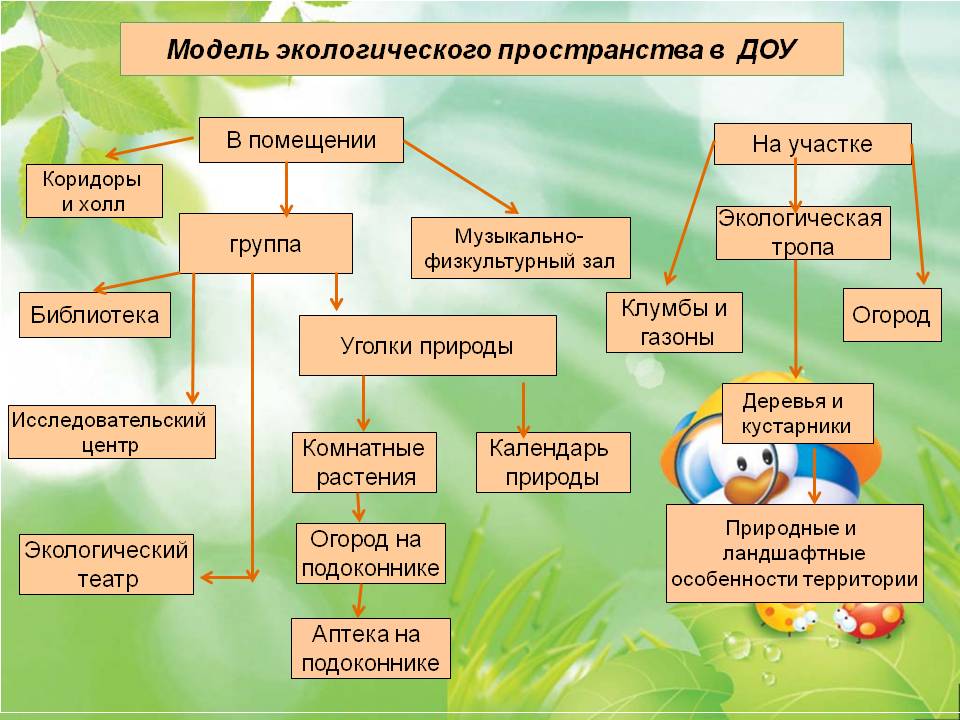 